ЛАБОРАТОРНАЯ РАБОТА № 8ОПЕРАЦИОННЫЕ УСИЛИТЕЛИЦель работы: Изучение работы операционного инвертирующего и дифференциального усилителей.Операционный усилитель (ОУ) — это высококачественный усилитель, предназначенный для усиления как постоянных, так и переменных сигналов. Ранее такие усилители использовали главнымобразом в аналоговых вычислительных устройствах для выполнения математических операций (сложения, вычитания и т. д.). Это объясняет происхождение термина «операционный». В настоящее время очень широко используются операционные усилители в виде полупроводниковых интегральных схем. Эти схемы содержат большое число (десятки) элементов (транзисторов, диодов и т. д.), но по размерам и стоимости приближаются к отдельным транзисторам.Рассмотрим наиболее широко используемые разновидности операционных усилителей, для питания которых применяются два источника напряжения (обычно +15 В и —15 В). По-другому это называют питанием от источника с нулевым выводом или от расщепленного источника ±15 В.Приведем один из вариантов условного графического обозначения операционного усилителя (рис. 8.1). Обозначение общего вывода «0V» расшифровывается как «ноль вольт». Для уяснения назначения выводов изобразим типичную схему на операционном усилителе — схему инвертирующего усилителя (рис. 8.2).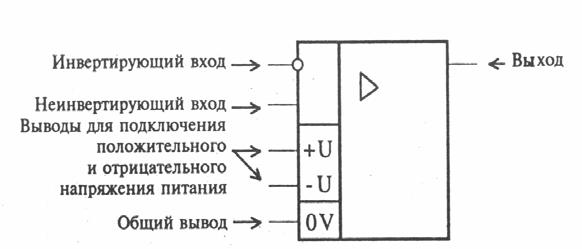 Рис 8.1 один из вариантов условного графического обозначения операционного усилителяНиже будет показано, что если входное напряжение uвх достаточно мало по модулю, то выходное напряжение uвых определяется выражениемuвых = −uвх ROCR1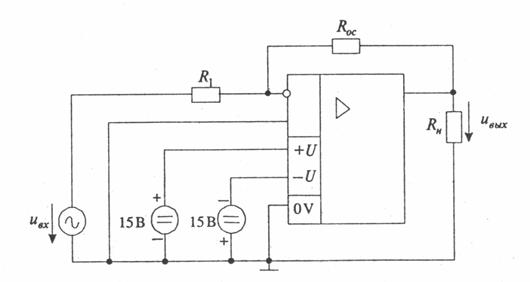 рис. 8.2 схема инвертирующего усилителя.Часто на схемах выводы +U, -U и OV не указывают (но, естественно, подразумевают) и используют упрощенное условное графическое обозначение (рис. 8.3). При этом приведенная выше типичная схема приобретает упрощенный вид (рис. 8.4).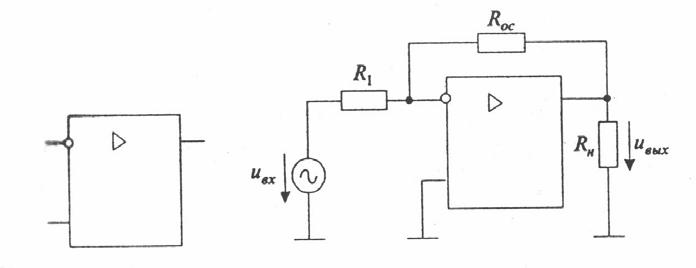 Рис 8.3. упрощенное условное	Рис. 8.4 Упрощенный видграфическое обозначение	схемы (рис. 8.2)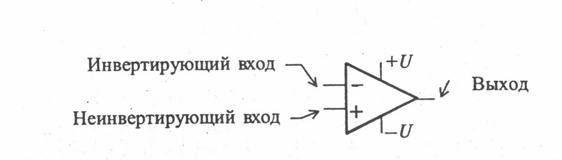 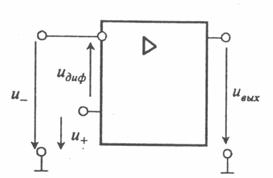 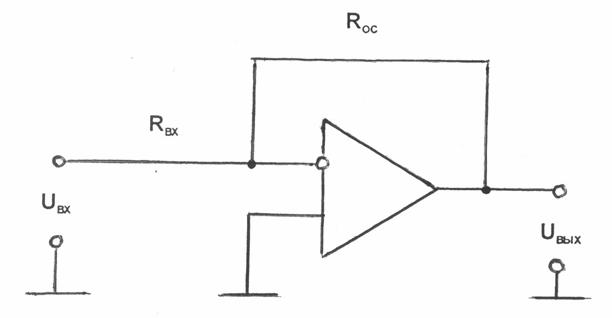 Рис. 8.6.Напряжение uдиф  между инвертирующим и не инвертирующимвходами называют дифференциальным напряжением (дифференциальным сигналом). Ясно, чтоuдиф=u+ - u-Операционные усилители конструируют таким образом, чтобы они как можно больше изменяли напряжением uвых при изменении дифференциального сигнала (т. е. разности u+ - u - ) и как можно меньше изменяли напряжение uвых при одинаковом изменении напряжений u+ и u- .Пусть uдиф = 0. Сделаем обозначение: u СФ=u+ = u-. Напряжение uСФ называют синфазным напряжением (синфазным сигналом). Используя этот термин, можно сказать, что операционные усилителиРис. 8.7.Коэффициент усиления равен= − U ВЫХ  = RОС U ВХ      RВХДля упрощения расчетов делаются следующие допущения:В диапазоне модуляции разность потенциалов между двумяUВЫХ приRОС=10 кОмUВЫХ приRОС=22 кОмUВЫХ приRОС=47 кОмвходами равна 0;Входной ток усилителя равен 0.Коэффициент усиления ν = -1 (когда RОС=RВХ), то есть амплитуды входного и выходного сигналов равны.Экспериментальная частьЗаданиеПостроить кривую, показывающую зависимость выходного напряжения от входного, изучить влияние величины сопротивления нагрузки на выходное напряжение.Порядок выполнения экспериментаСоберите цепь, как показано на рис. 8.7. С помощью мультиметра измерьте величины выходного напряжения UВЫХ при различных сопротивлениях отрицательной обратной связи RОС и входных напряжениях UВХ согласно табл. 8.7.Рис. 8.8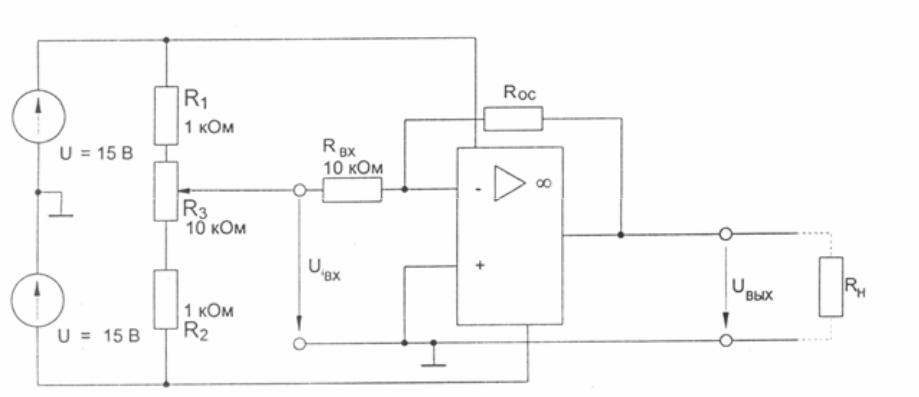 Таблица 8.1Занесите результаты измерений в табл. 8.1. На графике (рис. 8.9) постройте кривые зависимостей выходного напряжения UВЫХ от входного UВХ при различных сопротивлениях отрицательной обратной связи RОС.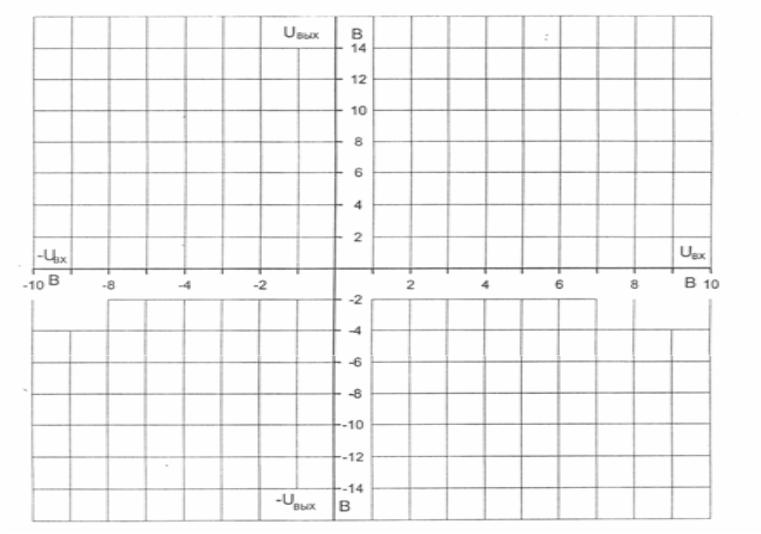 Рис 8.9Для изучения влияния сопротивления нагрузки установитевходное напряжение UВХ = - 5 В, а RОС = RВХ = 10 кОм. Подсоедините к выходу усилителя поочередно различные сопротивления нагрузки согласно табл. 8.2 и измерьте мультиметром результирующие выходные напряжения UВЫХ.Таблица 8.2Занесите измеренные величины в табл. 8.2 и затем постройте на графике (рис. 8.10) кривую зависимости выходного напряжения UВЫХ от сопротивления нагрузки RН.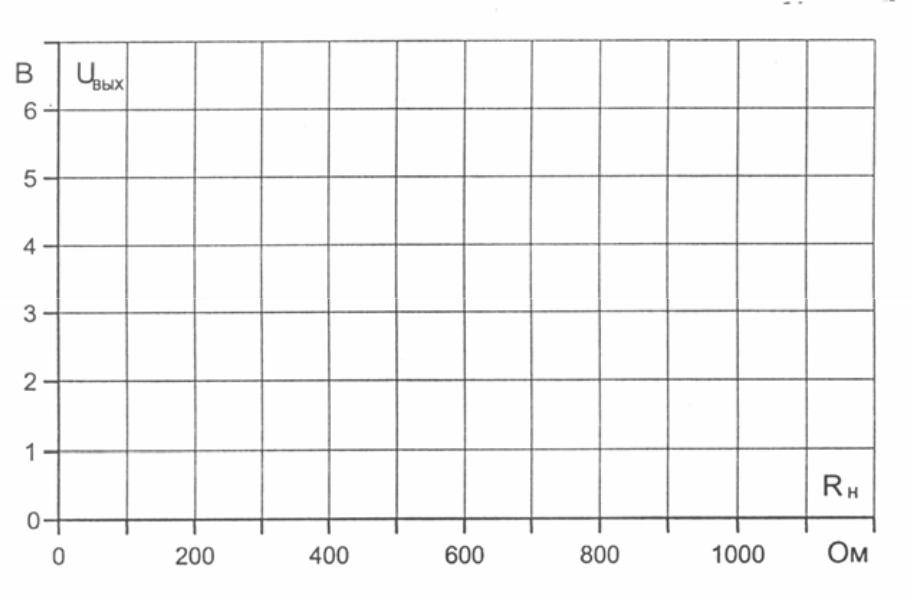 Рис. 8.10Операционный дифференциальный усилительОбщие сведенияДифференциальный усилитель (рис. 8.11) представляет собой элемент вычитания с усилением. Оба входных напряжения усиливаются с одним и тем же коэффициентом усиления. Ослабление синфазного сигнала удовлетворительно, только когда коэффициенты усиления по обоим входам одинаковы, т.е. Rвх1 = Rвх2=Rвх иRос1=Rос2=Rос	Таблица 8.3.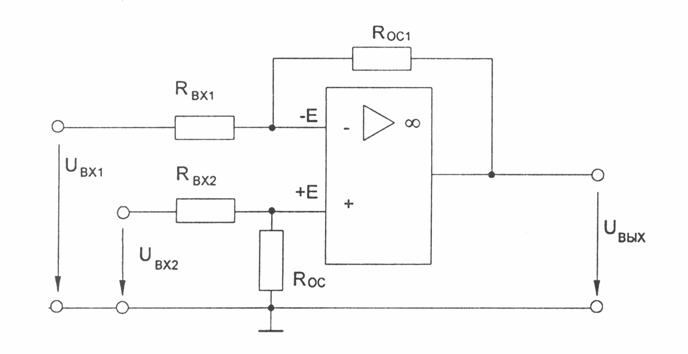 Рис 8.11ТогдаRU вых = (U вх2 − U вх1 ) ⋅ RосвхОслабление синфазного сигнала ухудшается при увеличении коэффициента усиления RосRвхОперационные дифференциальные усилители применяются, например, как измерительные усилители.Экспериментальная частьЗаданиеИзучить экспериментально ослабление синфазного сигнала дифференциального усилителя.Порядок выполнения экспериментаСоберите цепь, схема которой приведена на рис. 8.12. С помощью потенциометра R7 установите входные напряжения Uвх1 и Uвх2 согласно таблице 8.3 и измерьте соответствующие значения выходного напряжения Uвых. Занесите их в таблицу и постройте на графике (рис. 8.13) зависимость выходного напряжения от входных напряжений.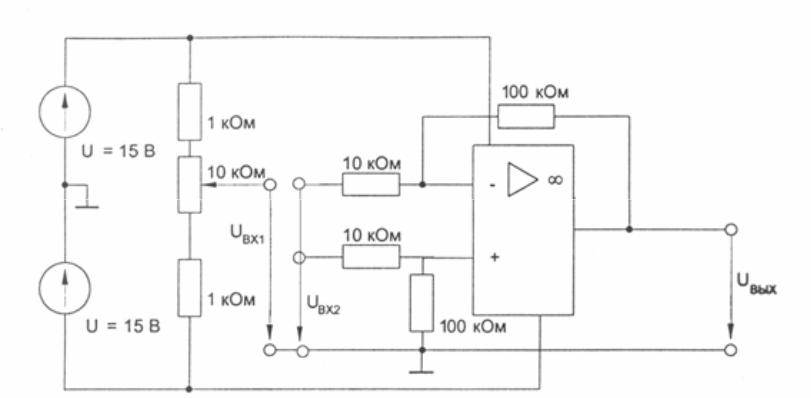 Uвых,ВТаблица 8.4Рис 8.12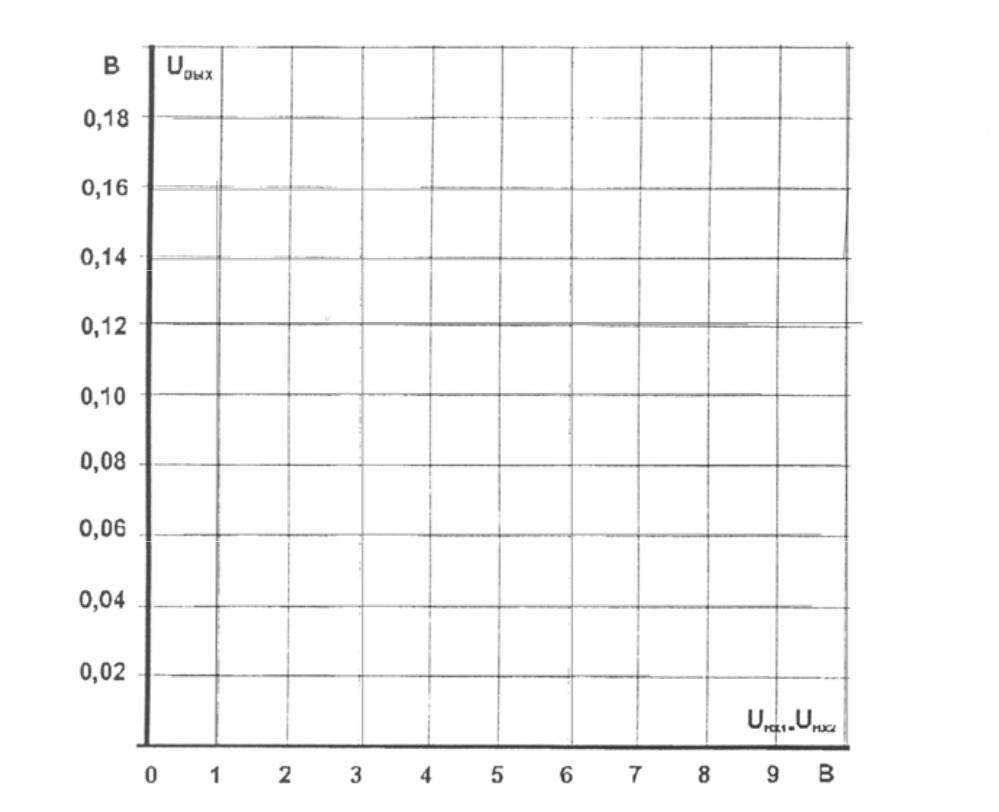 Рис 8.13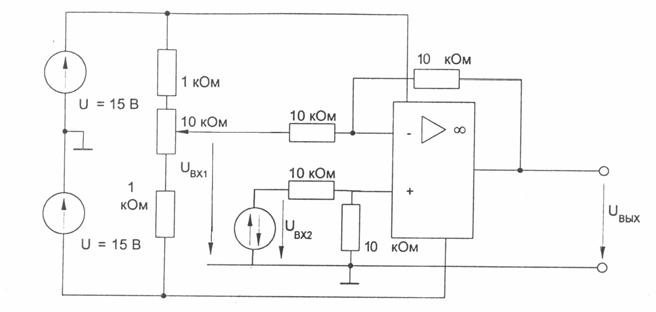 Рис.8.14Затем соберите цепь по рис. 8.14. Измерьте значения выходного напряжения Uвых при различных входных напряжениях Uвх1 и Uвх2, приведенных в таблице 8.4. Занесите результаты измерений в таблицу и на графике (рис. 8.15) постройте зависимость выходного напряжения Uвых от входных напряжений Uвх 1 и Uвх2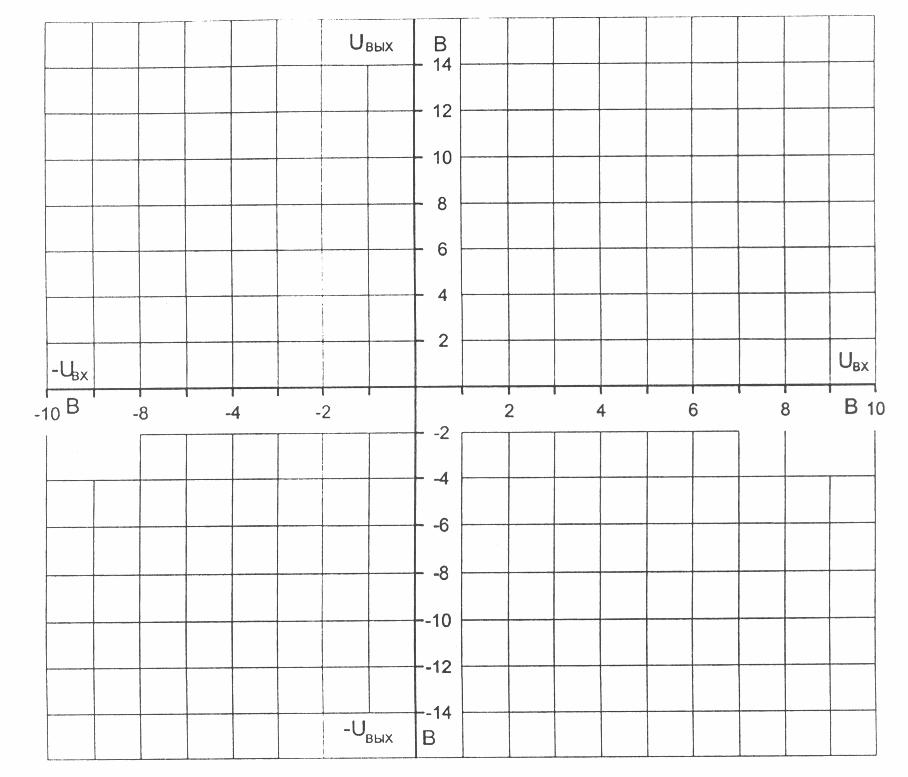 Рис. 8.15Контрольные вопросы.Какова полярность входного напряжения UВХ инвертирующего усилителя по сравнению с выходным напряжением UВЫХ?Какие компоненты определяют коэффициент усиления ν инвертирующего усилителя?Какова величина коэффициента усиления при RОС=100 кОм и RВХ=10 кОм?Как получается удовлетворительное значение ослабления синфазного сигнала?Какому типу цепи соответствует дифференциальный усилитель?Какое значение выходного напряжения имеет место при равных сигналах на входах?конструируют таким образом, чтобы влияние синфазного сигнала наВ литературе, особенно зарубежной, часто используют условныевыходное напряжение было как можно меньше.графические обозначения, не соответствующие стандарту, принятомуИнвертирующий усилительу нас (рис. 8.5).Инвертирующий усилительу нас (рис. 8.5).Общие сведенияИнвертирующий усилитель представляет собой устройство, котороепреобразует  входное  напряжение  в  выходное  напряжениеРис. 8.5 Условное графическое обозначение.противоположной   полярности.   В   случае   синусоидальногоРис. 8.5 Условное графическое обозначение.напряжения образуется фаз временной сдвиг 180° между входным инапряжения образуется фаз временной сдвиг 180° между входным иОбозначим напряжения на выводах операционного усилителявыходным  сигналами.  Инвертирующий  усилитель  может  бытьОбозначим напряжения на выводах операционного усилителяиспользован для усиления или ослабления входного сигнала. Его(рис. 8.6).принципиальная схема показана на рис. 8.7UВХ, В-10  -8   -6   -4   -2   0246810RН, Ом100068047033022010047UВЫХ,ВUвх1=Uвх2,В 0    1   2   3   4   5678910Uвх1, В-6-4-20+2+4+6Uвых, В приUвх2=-4ВUвых, В приUвх2= 0ВUвых, В приUвх2= 4В